How to Create a Non-Purchasing (NP) Purchase OrderStep 1: Open a new PO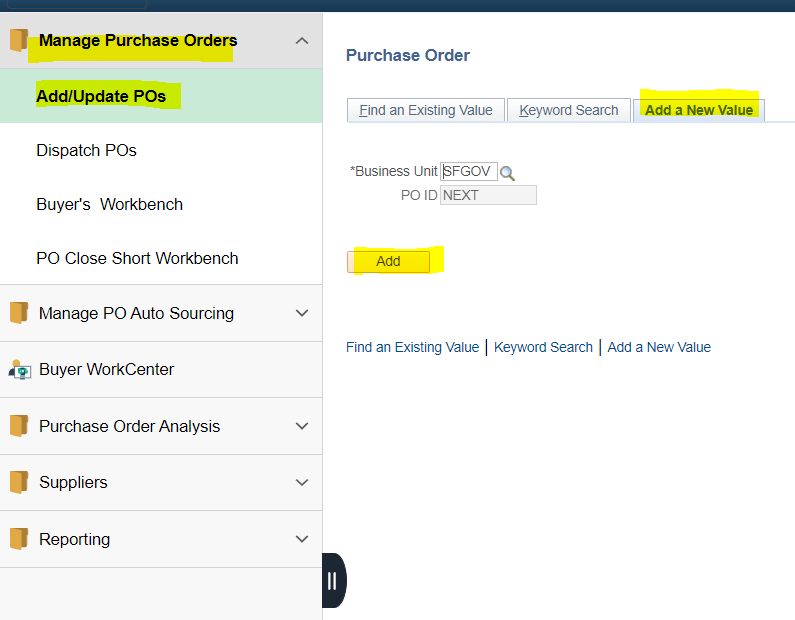 Step 2: Click on the PO Header to open a dialogue box.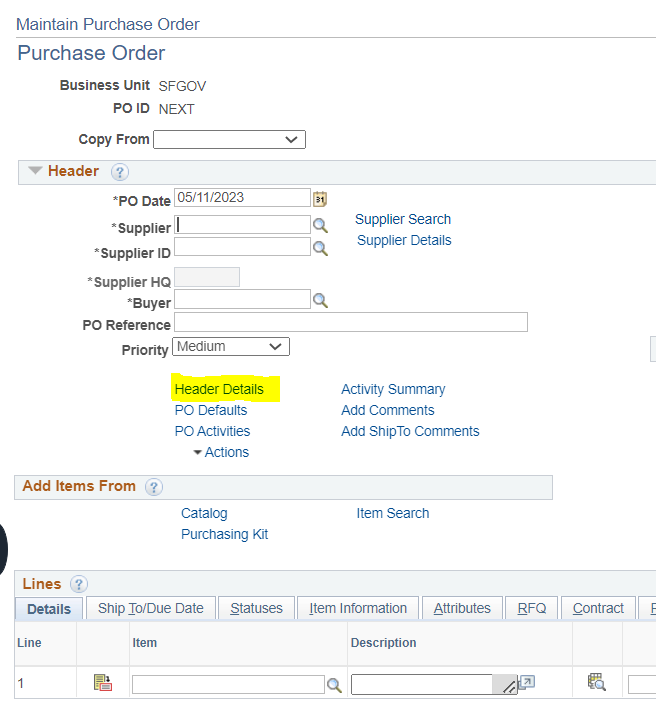 Step 3: When the dialogue box opens, enter “NP” into the “PO Type” field. Close box.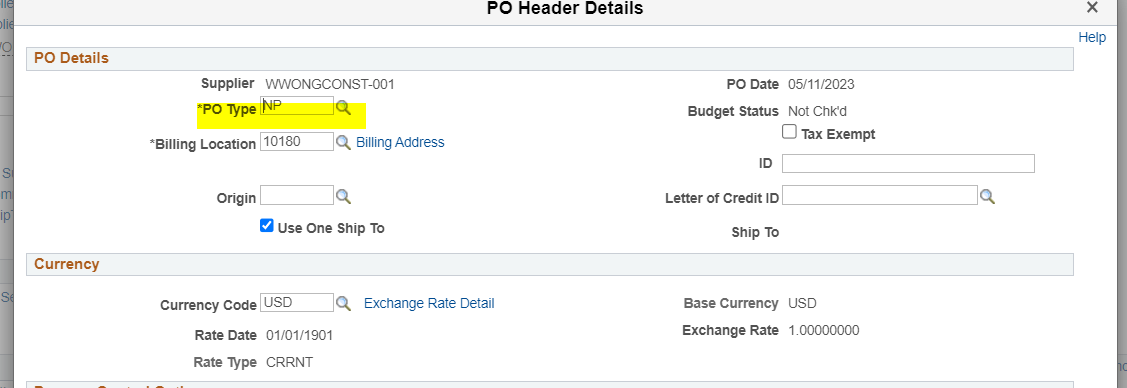 Step 4: In the PO, enter “NP” into the PO “Purchasing Authority” field.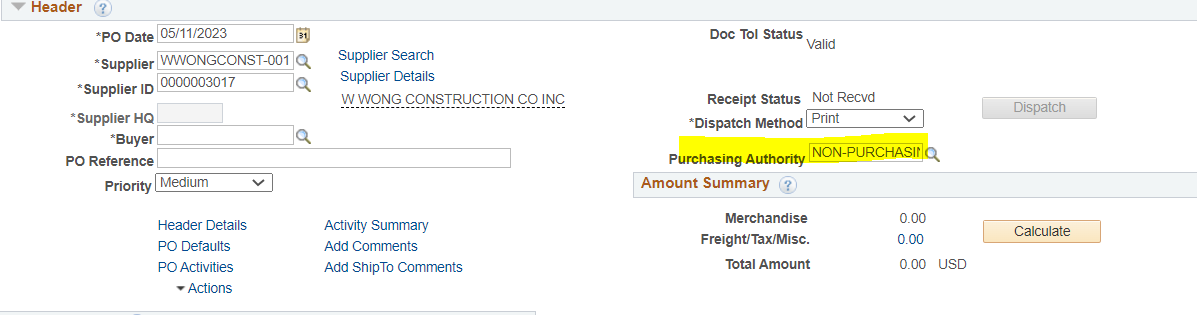 